The First Third of Life Faith Formation Team of the ELCAProgram Director for Ministry with Children:Janelle Rozek HooperJanelle.Hooper@ELCA.orgwww.ministrylinks.onlineProgram Director for Youth Ministry:Rachel AlleyRachel.Alley@ELCA.orgProgram Director for ELCA Youth Gathering:Molly Beck DeanMolly.BeckDean@ELCA.orgAssociate Director for the ELCA Youth Gathering:Michael DeistingMichael.Desisting@ELCA.orgwww.elca.org/youthgatheringProgram Director for Ministry with Young Adults:  Savanna SullivanSavanna.Sullivan@ELCA.orgProgram Director for Campus Ministry:  Don RomsaDon.Romsa@ELCA.orgwww.lumin-network.com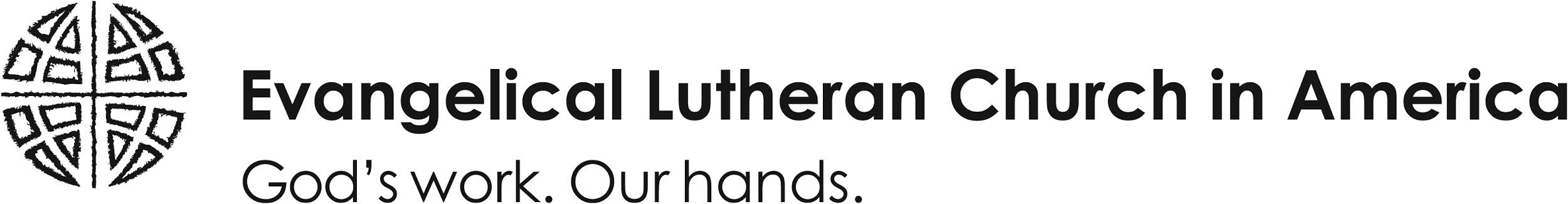 